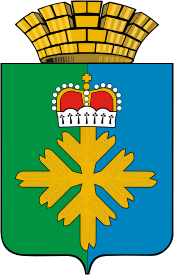 ДУМА ГОРОДСКОГО ОКРУГА ПЕЛЫМСЕДЬМОЙ СОЗЫВВТОРОЕ ЗАСЕДАНИЕРЕШЕНИЕот 14.10.2021 г.  № 22/2п. ПелымВ целях приведения Порядка подготовки, утверждения местных нормативов градостроительного  проектирования городского округа Пелым  и внесения изменений в них, утвержденного решением Думы городского округа Пелым от 26.10.2017 № 82/10, в соответствие с законодательством Российской Федерации, руководствуясь Федеральным законом от 06 октября 2003 года № 131-ФЗ «Об общих принципах организации местного самоуправления в Российской Федерации», Уставом городского округа Пелым, Дума городского округа ПелымРЕШИЛА:1. В Порядок подготовки, утверждения местных нормативов градостроительного  проектирования городского округа Пелым  и внесения изменений в них, утвержденный решением Думы городского округа Пелым от 26.10.2017 № 82/10, внести изменения, дополнив 18 пункт  абзацем следующего содержания: «Отдел в течение двух месяцев со дня размещения на официальном сайте в сети «Интернет» проекта местных нормативов градостроительного проектирования:принимает от заинтересованных лиц предложения, замечания в письменной форме;рассматривает поступившие замечания и предложения;в случае обоснованности, целесообразности и соответствия требованиям действующего законодательства Российской Федерации о градостроительной деятельности, правовых актов Свердловской области   дорабатывает   проект   местных нормативов градостроительного проектирования   с   учетом   поступивших   предложений  и замечаний;подготавливает и направляет в Думу городского округа Пелым проект решения Думы городского округа Пелым об утверждении местных нормативов градостроительного проектирования.».2. Настоящее решение опубликовать в информационной газете «Пелымский вестник» и разместить на официальном сайте городского округа Пелым в информационно-телекоммуникационной сети «Интернет».3	. Контроль за исполнением настоящего решения возложить на постоянную комиссию по жилищно-коммунальному хозяйству, градостроительству и землепользованию, муниципальной собственности (Тищенко В.С.).Глава городского округа Пелым           Ш.Т. Алиев Председатель Думы городского округа Пелым                                       Т.А. Смирнова